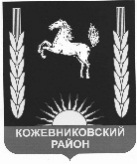 АДМИНИСТРАЦИЯ КОЖЕВНИКОВСКОГО РАЙОНАПОСТАНОВЛЕНИЕ           22.03.2021                                                                                                                                                   № 145                                                                                                                                                       с. Кожевниково Кожевниковского района Томской областиО внесении изменений в постановление Администрации Кожевниковского района от 03.11.2016 № 613 «О межведомственной комиссии по профилактике правонарушений муниципального образования Кожевниковский район»В  связи с кадровыми изменениямиПОСТАНОВЛЯЮ:1.  Внести  изменения в постановление Администрации Кожевниковского района от 03.11.2016 № 613 «О межведомственной комиссии по профилактике правонарушений муниципального образования Кожевниковский район» изложив приложение № 3 в новой редакции согласно приложению к  настоящему постановлению.2. Разместить настоящее постановление на официальном сайте органов местного самоуправления Кожевниковского района.3.  Настоящее постановление  вступает в силу со дня его подписания.4. Контроль за исполнением настоящего постановления возложить на заместителя Главы Кожевниковского района по жилищно-коммунальному хозяйству, строительству, общественной безопасности Елегечева В.Н.Глава района                                                                                          А.А. МалолеткоР.А. Жулина(838244)21797Приложениек постановлению АдминистрацииКожевниковского районаот 22.03. 2021 г. № 145Приложение №3к постановлению АдминистрацииКожевниковского районаот 03.11.2016г. № 613Составмежведомственной комиссии по профилактике правонарушениймуниципального образования Кожевниковский районЗаместитель Главы района по жилищно - коммунальному хозяйству, строительству, общественной безопасности________________ В. Н. Елегечев_______________2021г. Начальник отдела правовой и кадровой работы______________ В.И. Савельева_______________2021г. № п/пФИОДолжность1.Елегечев Виктор НиколаевичЗаместитель Главы Кожевниковского района по жилищно-коммунальному хозяйству, строительству, общественной безопасности,  председатель комиссии2.Юркин Сергей ВикторовичЗаместитель Главы Кожевниковского района по  социальной политике - начальник отдела по культуре, спорту,  молодежной политике и связям с общественностью, заместитель председателя комиссии3.Жулина Регина АлексеевнаВедущий специалист – ответственный секретарь Административной комиссии Администрации Кожевниковского района, секретарь комиссии ЧЛЕНЫ КОМИССИИ:ЧЛЕНЫ КОМИССИИ:ЧЛЕНЫ КОМИССИИ:4.Абрамова Наталия ИвановнаГлава Малиновского сельского поселения Кожевниковского района (по согласованию)5.Акимов Игорь ЭдуардовичДиректор ОГКУ «Центр социальной поддержки населения Кожевниковского района» (по согласованию)6.Алимпиев Дмитрий ОлеговичНачальник ОМВД России по Кожевниковскому району (по согласованию)7.Архипова Татьяна ВитальевнаГлава Староювалинского сельского поселения Кожевниковского района  (по согласованию)8.Вакурина Людмила ГеннадьевнаНачальник ОГКУ «Центр занятости населения»(по согласованию) 9.Гарагуля Наталья ЛеонидовнаГлавный специалист - ответственный секретарь комиссии по делам несовершеннолетних и защите их прав Администрации Кожевниковского района10.Грибовская Виктория ВладимировнаНачальник отдела опеки и попечительства Администрации Кожевниковского района11.Емельянова Татьяна АнатольевнаНачальник отдела экономического анализа и прогнозирования Администрации Кожевниковского района12.Иванов Андрей ВячеславовичГлава Кожевниковского сельского поселения Кожевниковского района (по согласованию)13.Изотов Виталий АлександровичГлава Новопокровского сельского поселения Кожевниковского района (по согласованию)14.Левкина Екатерина АлександровнаГлава Уртамского сельского поселения Кожевниковского района (по согласованию)15.Минькова Наталья АлександровнаНачальник Кожевниковского МФ ФКУ УИИ УФСИН России по Томской области (по согласованию)16.Паршина Галина ВладимировнаГлава Чилинского сельского поселения Кожевниковского района (по согласованию)17.Прокопенко Сергей НиколаевичГлава Вороновского сельского поселения Кожевниковского района (по согласованию)18.Степанов Виктор НиколаевичГлава Песочнодубровского сельского поселения Кожевниковского района (по согласованию)19.Степанов Сергей Николаевич Начальник отдела образования Администрации Кожевниковского района20.Тараненко Владимир ВикторовичВрач психиатр - нарколог ОГБУЗ «Кожевниковская РБ»(по согласованию)